PHÒNG GIÁO DỤC VÀ ĐÀO TẠO QUẬN LONG BIÊNTRƯỜNG TIỂU HỌC GIANG BIÊN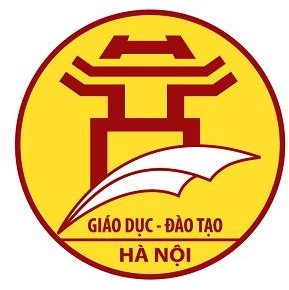 LỊCH	BÁO	GIẢNGNĂM HỌC 2021- 2022Họ và tên giáo viên:	NGUYỄN THỊ VÂN ANH Chức vụ:		Giáo viênLớp: 2A1 - Trường Tiểu học Giang BiênQuận: Long BiênNăm học: 2021-2022TRƯỜNG TH GIANG BIÊNTRƯỜNG TH GIANG BIÊNTRƯỜNG TH GIANG BIÊNTRƯỜNG TH GIANG BIÊNTRƯỜNG TH GIANG BIÊNTRƯỜNG TH GIANG BIÊNTRƯỜNG TH GIANG BIÊNTRƯỜNG TH GIANG BIÊNTRƯỜNG TH GIANG BIÊNHỌC KÌ IIHỌC KÌ IIHỌC KÌ IILỊCH BÁO GIẢNG LỚP 2A1 LỊCH BÁO GIẢNG LỚP 2A1 LỊCH BÁO GIẢNG LỚP 2A1 LỊCH BÁO GIẢNG LỚP 2A1 LỊCH BÁO GIẢNG LỚP 2A1 LỊCH BÁO GIẢNG LỚP 2A1 LỊCH BÁO GIẢNG LỚP 2A1 LỊCH BÁO GIẢNG LỚP 2A1 LỊCH BÁO GIẢNG LỚP 2A1 LỊCH BÁO GIẢNG LỚP 2A1 TUẦN HỌC THỨ 30 TUẦN HỌC THỨ 30 TUẦN HỌC THỨ 30 Từ ngày: 18/4/2022 - Đến ngày: 22/4/2022Từ ngày: 18/4/2022 - Đến ngày: 22/4/2022Từ ngày: 18/4/2022 - Đến ngày: 22/4/2022Từ ngày: 18/4/2022 - Đến ngày: 22/4/2022Từ ngày: 18/4/2022 - Đến ngày: 22/4/2022Từ ngày: 18/4/2022 - Đến ngày: 22/4/2022Từ ngày: 18/4/2022 - Đến ngày: 22/4/2022Từ ngày: 18/4/2022 - Đến ngày: 22/4/2022Thứ/ngày/buổiThứ/ngày/buổiTiết Tiết
PPCTMôn học
(hoặc PM)Tên bài giảngTên bài giảngĐồ dùngĐồ dùngĐồ dùngĐồ dùng2
18/4Buổi sáng1Chào cờSơ kết tuần 29. Phát động thi đua tuần 30Sơ kết tuần 29. Phát động thi đua tuần 302
18/4Buổi sáng2146Toán Ki – lô – mét  (Tiết 1)Ki – lô – mét  (Tiết 1)Máy tínhMáy tínhMáy tínhMáy tính2
18/4Buổi sáng3291Tiếng ViệtĐọc: Mai An Tiêm (tiết 1)Đọc: Mai An Tiêm (tiết 1)Máy tínhMáy tínhMáy tínhMáy tính2
18/4Buổi sáng4292Tiếng ViệtĐọc: Mai An Tiêm (tiết 2)Đọc: Mai An Tiêm (tiết 2)Máy tínhMáy tínhMáy tínhMáy tính2
18/4Buổi chiều130Đạo đứcEm với quy định nơi công cộng (Tiết 3)Em với quy định nơi công cộng (Tiết 3)Máy tínhMáy tínhMáy tínhMáy tính2
18/4Buổi chiều2HDHHoàn thành bàiHoàn thành bàiBảng phụBảng phụBảng phụBảng phụ2
18/4Buổi chiều3Đọc sách TVĐọc sách, truyệnĐọc sách, truyện3
19/4Buổi sáng1 293 Tiếng ViệtNói và nghe: Kể chuyện: Mai An TiêmNói và nghe: Kể chuyện: Mai An TiêmMáy tínhMáy tínhMáy tínhMáy tính3
19/4Buổi sáng2294 Tiếng ViệtViết: Chữ hoa N (kiểu 2)Viết: Chữ hoa N (kiểu 2)Máy tínhMáy tínhMáy tínhMáy tính3
19/4Buổi sáng3147Toán Ki – lô – mét  (Tiết 2)Ki – lô – mét  (Tiết 2)Máy tínhMáy tínhMáy tínhMáy tính3
19/4Buổi sáng459TNXH Ôn tập và đánh giá chủ đề Con người và sức khỏe  (Tiết 2)Ôn tập và đánh giá chủ đề Con người và sức khỏe  (Tiết 2)Máy tínhMáy tínhMáy tínhMáy tính3
19/4Buổi chiều1T.Anh (SN) Toán song ngữToán song ngữ3
19/4Buổi chiều2GDTC Tung, bắt bóng bằng hai tay (Tiết 1)Tung, bắt bóng bằng hai tay (Tiết 1)3
19/4Buổi chiều3HDH Hoàn thành bàiHoàn thành bàiBảng phụBảng phụBảng phụBảng phụ4
20/4Buổi sáng1Âm nhạcÔn tập: Hát và đọc nhạc.Vận dụng - sáng tạoÔn tập: Hát và đọc nhạc.Vận dụng - sáng tạo4
20/4Buổi sáng2TC T.AnhClassroom Activities – Lesson 2Classroom Activities – Lesson 24
20/4Buổi sáng3295Tiếng ViệtĐọc: Thư gửi bố ngoài đảo (tiết 1)Đọc: Thư gửi bố ngoài đảo (tiết 1)Máy tínhMáy tínhMáy tínhMáy tính4
20/4Buổi sáng4296Tiếng ViệtĐọc: Thư gửi bố ngoài đảo (tiết 2)Đọc: Thư gửi bố ngoài đảo (tiết 2)Máy tínhMáy tínhMáy tínhMáy tính4
20/4Buổi chiều1GDTCTung, bắt bóng bằng hai tay (Tiết 2)Tung, bắt bóng bằng hai tay (Tiết 2)4
20/4Buổi chiều2T.Anh (SN)Toán Song ngữToán Song ngữ4
20/4Buổi chiều3148ToánPhép cộng (có nhớ) trong phạm vi 1000 (T1)Phép cộng (có nhớ) trong phạm vi 1000 (T1)Máy tínhMáy tínhMáy tínhMáy tính5
21/4Buổi sáng1Mĩ thuậtKhuôn mặt ngộ nghĩnh (Tiết 2) Khuôn mặt ngộ nghĩnh (Tiết 2) 5
21/4Buổi sáng2TC Â.nhạcHoàn thành bài họcHoàn thành bài học5
21/4Buổi sáng3297Tiếng ViệtLT1: Mở rộng vốn từ về nghề nghiệp.LT1: Mở rộng vốn từ về nghề nghiệp.Máy tínhMáy tínhMáy tínhMáy tính5
21/4Buổi sáng4149ToánPhép cộng (có nhớ) trong phạm vi 1000 (T2)Phép cộng (có nhớ) trong phạm vi 1000 (T2)Máy tínhMáy tínhMáy tínhMáy tính5
21/4Buổi chiều1298Tiếng ViệtNghe-viết: Thư gửi bố ngoài đảo.Phân biệt: d/gi, s/x, ip/iêp.Nghe-viết: Thư gửi bố ngoài đảo.Phân biệt: d/gi, s/x, ip/iêp.Máy tínhMáy tínhMáy tínhMáy tính5
21/4Buổi chiều2HDHHoàn thành bàiHoàn thành bàiBảng phụBảng phụBảng phụBảng phụ5
21/4Buổi chiều3TC T.AnhClassroom Activities – Lesson 2Classroom Activities – Lesson 26
22/4Buổi sáng1299Tiếng ViệtLT2: Viết lời cảm ơn các chú bộ đội hải quân.LT2: Viết lời cảm ơn các chú bộ đội hải quân.Máy tínhMáy tínhMáy tínhMáy tính6
22/4Buổi sáng2300Tiếng ViệtĐọc mở rộngĐọc mở rộngMáy tínhMáy tínhMáy tínhMáy tính6
22/4Buổi sáng3150ToánLuyện tập Luyện tập Máy tínhMáy tínhMáy tínhMáy tính6
22/4Buổi sáng430HĐTNGiữ gìn vệ sinh môi trườngGiữ gìn vệ sinh môi trườngMáy tínhMáy tínhMáy tínhMáy tính6
22/4Buổi chiều160TNXHCác mùa trong năm (Tiết 1)Các mùa trong năm (Tiết 1)Máy tínhMáy tínhMáy tínhMáy tính6
22/4Buổi chiều2HDHHoàn thành bàiHoàn thành bàiBảng phụBảng phụBảng phụBảng phụ6
22/4Buổi chiều3SHLSơ kết tuầnSơ kết tuầnBảng thi đuaBảng thi đuaBảng thi đuaBảng thi đuaKiểm tra nhận xétKiểm tra nhận xétKiểm tra nhận xétKiểm tra nhận xétKiểm tra nhận xétTổng hợp đồ dùng:   24 lượt    Giang Biên, ngày 12 tháng 4 năm 2022Tổng hợp đồ dùng:   24 lượt    Giang Biên, ngày 12 tháng 4 năm 2022Tổng hợp đồ dùng:   24 lượt    Giang Biên, ngày 12 tháng 4 năm 2022Tổng hợp đồ dùng:   24 lượt    Giang Biên, ngày 12 tháng 4 năm 2022Tổng hợp đồ dùng:   24 lượt    Giang Biên, ngày 12 tháng 4 năm 2022Tổng hợp đồ dùng:   24 lượt    Giang Biên, ngày 12 tháng 4 năm 2022                                                                          KHỐI TRƯỞNG                                                                        Nguyễn Thị Vân Anh                                                                          KHỐI TRƯỞNG                                                                        Nguyễn Thị Vân Anh                                                                          KHỐI TRƯỞNG                                                                        Nguyễn Thị Vân Anh